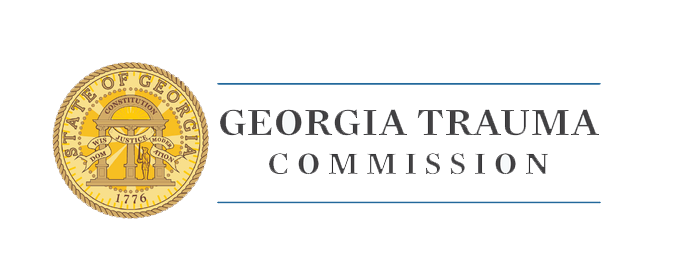                                       Georgia Trauma Commission EMS SubcommitteeOctober 28, 2021Virtual Meeting OptionMorgan Public Safety Complex- In-Person OptionMeeting MinutesSTANDING AGENDA ITEMS CALL TO ORDER: 10:06 AM on Thursday, October 28, 2021, with seven of twelve members present.Approval of July 15, 2021 meeting minutes:MOTION GTCNC EMS SC 2021-10-01:I make the motion to approve the October 28 meeting minutes with no changes.  MOTION BY:  Vic Drawdy	SECOND BY: Huey Atkins VOTING: All members are in favor of the motion. ACTION: The motion PASSED with no objections nor abstentionsGTC UpdatesLiz Atkins gave a couple of updates within the Georgia Trauma Commission:LIII/LIV Readiness Cost Survey Due tomorrow, 10/29/21. The survey will be beneficial in potentially providing future funding and obtaining an estimate of what it costs to stand up future trauma centers. We hope to have the information ready before the legislative session.OESMT ACS System ConsultWe are looking to have the rural-focused visit before the full trauma system consult. Conducted similar to full system assessment, but with focus on rural areas of Georgia.  Focus consults are a new concept for ACS.  Target date, Fall 2022. Stop the Bleed We are reengaging the RTAC’s with the kit distribution. We want to get kits deployed in storage right now. Scott and Kristal are serving as the point of contact.New GTC websiteYou may not be able to access the old website unless you clear your browsing history. The old website should route to the new link: trauma.ga.govStill work in progressCourtney Terwilliger mentioned reaching out to your healthcare collisions to use the same kits together consistently. North American Rescue is honoring the same price given to GTC. Vic Drawdy asked where they could get STB kits from, RTAC’s or GTC? Liz answered that we are currently getting new equipment; Scott and Kristal will distribute it to your RTAC representative. Stephanie should be able to get it out to your (Vic) region. AVLS Program UpdateTim Boone referenced the report submitted to the committee members yesterday (ATTACHMENT A).  Review of AVLS Troubleshooting within countiesYTD AVLS Gateways Purchsed-$0Units were purchased with last year’s money. We have 45 more units remaining in storageIssue with worldwide distribution due to shortage of chips and getting units deployedWaiting on 14 more units, which will be shipped next weekVendor ReferralWe are ordering sims, setting up new counties, and continuously coordinating with Southern LincAVLS System AdministrationPrepare Quarterly ReportsDrafting Revised AVLS MOAPrepare for the Budget meetingUpdate Unit Usage Log MonthlyCoordinate meetings with SW and ITSTotal Active Unit Usage1163/1455, 80% activeAirtime Log Paid by GTCNCVerizon-1020 units-unlimitedATT&T FirstNet-150 units-unlimitedSouthern Linc-200 units-unlimited1370 total unitsNew Leader Orientation VideosTwo leaders requested access to the training in September 2021 (the links were sent to all agencies in September 2020)C. Terwillinger thanked Dr. Boone for the presentation. GEMSA EMS Education Quarterly UpdateKim Littleton referenced the report submitted to the committee members yesterday (ATTACHMENT B).  We are full speed ahead with the training. We have Trauma Skills Lab in Gainesville today and completed the Farm Medic Class. We have more requests for the medic classes than we can currently fill. The aim is to have them equally spread amongst all regions. The Leadership Program is the week of the 8th-12th in Statesboro. There will be 26 students graduating on the 11th. We will be doing an honorary ceremony for the student that passed away. Attendance for the conference was near 500, so we will have the ability to expand next year. We will be back at Jekyll again. Regina Medieros mentioned that the 11/24-11/25 dates for Taliferro will need to be corrected on the report to 10/24/-10/25. K. Littleton will check and correct.EMS Funding: FY2022C. Terwilliger asked if anyone had any questions regarding funding. We will continue to have it on the agenda in case someone has a question about it.OLD BUSINESSLearning Management System UpdateKelly Joiner passed out reference material (ATTACHMENT C) on the Train platform and asked if anyone had questions. The platform has unlimited courses for unlimited users. Available to a variety of disciplines like nurses and Respiratory Therapists. The platform syncs with the LMS system for the education credits. Richard Rhodes added that the CDC currently uses the Train system, and it gets updated frequentlyC. Terwilliger discussed the RFP process and issues with the procurement office regarding a contract with a commercial LMS. C. Terwilliger explained other LMS Vendors offer over 400 courses for EMS/Fire, and it would be available for everybody. On the current Train platform, there are only 31 courses specific to EMS. R. Rhodes mentioned that the current platform could purchase content and add it to the system. We would like to incorporate a spotlight on Georgia educators and have content specific to the Georgia system. We can record courses facilitated throughout the state and add them to the platform. Funding for them is a limiting factor.  H. Atkins asked how the cost is incurred for these platforms. C. Terwilliger answered the more people on, the more it’s going to cost. David Newton added that it is about $100,000 for 25,000 participants and that we currently have 17,000 on the roster in the current platform. Lee Oliver suggested we could spend dollars on obtaining content to put into the current platform. It is also a plus that the current system is linked to LMS for education credits. Regina Medeiros advised looking at clear-cut reasons why the current system doesn’t work. Then we can purchase content and put it on the current system. If it doesn’t meet your needs, then you can look at other options. Tim Boone added that when the content is recorded, it is significantly less effective. It is not high quality for EMS folks; it needs to be interactive to be effective. It is expensive to develop interactive educational material. K. Littleton added that as an association, they would like to be considered part of the process. L. Oliver suggests buying content, placing it on the state Train platform, and trial. Do we have the funds to spend on courses? C. Terwilliger states the budget is set. R. Medeiros suggests that if it is a trial, we can have a select number of participants experiment with the course. We need to investigate quality content rather than creating our own. C. Terwilliger believes the best route is to go with a commercial product because they have an incentive to make sure their system works. Who owns the material vetting process for the content in Train? D. Newton answers that it is Richard Rhodes. C. Terwilliger asks who owns the content and ensures the content is clinically valid? R. Rhodes answers it’s those who own the content. If GEMSA partners with us and provides the content, they would be the owners. We’re not producing clinical content on our own. It’s a system of checks and balances reviewed on an annual basis. L. Atkins added that if we just focused on obtaining content, it is not subject to RFP, just the platform is subject. I suggest you consider a threshold and propose an amount for the amended. It would have to be put in your base budget. C. Terwilliger will work with R. Rhodes regarding the platform and content.MARCH PAWS Rural Trauma InitiativeThe course is military developed for the treatment of critically injured trauma patients. It is peer-reviewed and considered to be an effective tool. We are trying to set up an initial course to trial with a select group of people. MARCH PAWS could help change the way we do business in rural Georgia. We can take a deeper look into critical blood loss, routing certain patients to the nearest ER then trauma center. H. Atkins mentioned we have talked about fluid warmers in the past but have had no progress. K. Littleton supported the initiative and stated that more hospital staff need more training to know what to do. NEW BUSINESST-mobile as an alternative carrierAugustin Conde, T-mobile’s State Representative, referenced the presentation pulled up on the meeting platform (ATTACHMENT D). The reps explained that all carriers dropped WPS charges last year. Gateways in rural areas are not considered WPS-qualified devices. We can advocate for those services if needed with the carrier. We acquired Sprint and made investments to the network to expand into the rural areas. L. Atkins asked if we are adding the vendor or replacing it? Augustin answered, adding. Augustin clarified that the state contract is a $29.75 fixed cost with no cost on data, which provides you with cost predictability. Katie Hamilton explained that we would have to reduce funds with current vendors to add a new vendor. Courtney Terwilliger stated we could test drive the t-mobile to see if the coverage is adequate and local agencies choose which carrier they want to utilize. MOTION GTCNC EMS SC 2021-10-03:I make the motion to establish a carrier contract with T-mobileMOTION BY:   Tim Boone	SECOND BY:  Chad BlackVOTING: All members are in favor of the motion. ACTION: The motion PASSED with no objections nor abstentions.Summary of Action items & AdjournmentCourtney Terwilliger will discuss the platform with Richard RhodesSet up T-mobile as an alternative carrierCourtney Terwilliger asked if anyone had any problems with the 2022 dates sent out before the meetingNo objectionsMOTION GTCNC EMS SC 2021-10-04:I make the motion to adjourn the meeting.MOTION BY:  Courtney Terwilliger	SECOND BY:  Oliver LeeVOTING: All members are in favor of the motion. ACTION: The motion PASSED with no objections nor abstentions.The meeting adjourned at 11:59 AM.									Minutes by G. SayeSUBCOMMITTEE MEMBERS PRESENT**SUBCOMMITTEE MEMBERS ABSENTCourtney Terwilliger, Chair, GTC Member Duane Montgomery, Region SevenChad Black, Region TwoDavid Edwards, Region EightLee Oliver, Region Five (via Zoom)Sam Polk, Region FourBlake Thompson, Region SixPete Quinones, Region Three Vic Drawdy, GTC Member (via Zoom)Marty Robinson, Region OneHuey Atkins, Region TenDr. Regina Medeiros GTC Member OTHERS PRESENT**RepresentingElizabeth V. AtkinsGeorgia Trauma Commission, Executive DirectorKatie HamiltonGeorgia Trauma Commission, StaffGabriela SayeGeorgia Trauma Commission, StaffKelly JoinerState Office of EMS & TraumaRichard RhodesState Office of EMS & TraumaDavid NewtonState Office of EMS & TraumaBrandin ClarkState Office of EMS & TraumaCrispin KingreyState Office of EMS & TraumaKim Littleton (via Zoom)GEMSADr. Tim Boone (via Zoom)AVLS Project ManagerFarrah Parker (via Zoom)RTAC